Merci de lire impérativement le document intitulé« Programme Départemental des journées de perfectionnement » où vous trouverez tous les règlements et informations concernant les journées de perfectionnement.Le bulletin d’inscriptions est à retourner avant le 3 décembre 2023 à fanny.bardelang@hotmail.frNous n’accepterons aucune inscription passé ce délai. 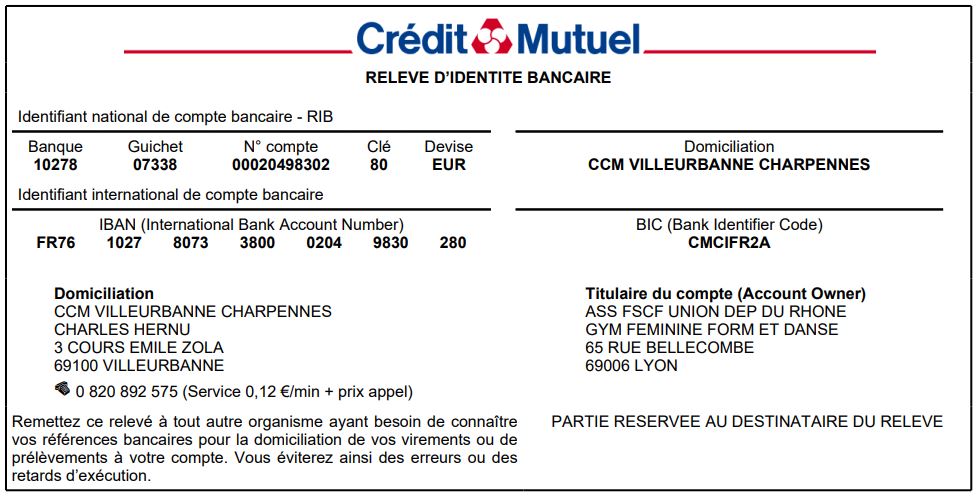 (Document à joindre à votre règlement et à envoyer au CD Rhône FSCF – 65 Rue Bellecombe – 69006 LYON)Chèque à l’ordre de : FSCF UD RHONE COM GYM FEM*Association : Association : Association : Association : Association : Association : Perf 4ème/5ème degréNomPrénomDate de naissanceInscription en 4ème degréInscription en 5ème degréPerf 4ème/5ème degréPerf 4ème/5ème degréPerf 4ème/5ème degréPerf 4ème/5ème degréPerf 4ème/5ème degréPerf 4ème/5ème degréAssociation :Association :Nombre Total de Gymnastes inscrites au perf 4ème/5ème degré : …….. gymnaste(s)Tarif18 euros par gymnasteTOTAL………… Euros